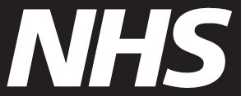 آپ کے موسم بہار کی کوویڈ- 19 ویکسینیشن کی بکنگ ہم آپ کو موسم بہار کی کوویڈ- 19 ویکسینیشن بک کروانے کے لیے مدعو کر رہے ہیں۔ ویکسینیشن کے لیے آپ ترجیح والے ہیں کیونکہ آپ کی عمر 75 سال یا اس سے زیادہ ہے (یا 30 جون 2024 تک 75 سال کے ہو جائیں گے)۔ اپنی کوویڈ- 19 ویکسینیشن کیسے حاصل کریں
www.nhs.uk/get-vaccine پر آن لائن بک کریںNHS App پر بک کریںاپنی قریبی کوویڈ- 19 ویکسینیشن واک ان سائٹ) اپوائنٹمنٹ کے بغیر ویکسین حاصل کرنے والی جگہ) www.nhs.uk/covid-walk-in پر تلاش کریں۔ آپ کی اپنی ویکسینیشن کروانے کی آخری تاریخ 30 جون 2024 ہے۔اگر آپ کو مدد کی ضرورت ہےاگر آپ آن لائن نہیں کر سکتے تو 119 پر فون کریں۔ مترجم دستیاب ہیں۔ آپ ٹیکسٹ فون 18001 119 یا www.signvideo.co.uk/nhs119 پر NHS برٹش سائن لینگوئج سروس بھی استعمال کر سکتے ہیں۔ اگر آپ گھر پر اپنی دیکھ بھال حاصل کرتے ہیں، تو گھر کے دورے کے لیے اپنے جی پی سرجری سے رابطہ کریں۔ اگر وہ اس کا بندوبست نہیں کر سکتے ہیں، تو اپنے مقامی کوویڈ- 19 ویکسینیشن رابطوں کو www.england.nhs.uk/covid-vaccination-contacts پر تلاش کریں۔  اس دعوت نامہ کو آسان پڑھنے اور دوسری زبانوں اور شکلوں میں حاصل کرنے کے لیے، ملاحظہ کریں www.england.nhs.uk/seasonal-invites۔مزید معلومات اس موسم بہار میں آپ کی کوویڈ- 19 کی ویکسینیشن کروانے سے آپ کو سنگین بیماری کا خطرہ کم ہو جائے گا۔ یہ ضروری ہے کہ آپ اپنے تحفظ کو اوپر رکھیں کیونکہ یہ وقت کے ساتھ ختم ہو جاتا ہے اور کوویڈ- 19 کی مختلف حالتیں تبدیل ہو سکتی ہیں۔ ویکسین کے بارے میں مزید معلومات کے لیے،www.nhs.uk/covidvaccination پر جائیں۔اگر اس دعوت نامے میں کوئی ذاتی تفصیلات غلط ہیں، تو آپ www.england.nhs.uk/covid-invite-enquiry پر دیکھ سکتے ہیں کہ کس سے رابطہ کرنا ہے۔ آپ کی مخلص،  NHS ویکسینیشن ٹیم
 
